Stoke Green Cricket 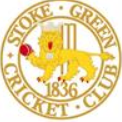 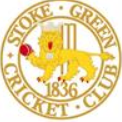 Youth Club Membership Application 2022Subscription:Amount Paid: £ 		 Date: 			Payment mode: Cash/Cheque/onlineAmount Paid: £ 		 Date: 			Payment mode: Cash/Cheque/onlineTotal received:  £ *Cheque payable to Stoke Green Cricket ClubDate Registered on club Website:  _____________________________________Age Group: U9s / U11s / U13s / U15sMembership typeTickYouth Playing Membership 16 years or under as at 31st August 2022 (£80 per annumMEMBER DETAILSMEMBER DETAILSFirst Name:Address:Initials: Address:Surname:Address:D.O.B:Postcode:Contact Number:Email: MEDICAL DETAILSMEDICAL DETAILSAre they registered disabled?Yes / NoDo they have a learning disability?   Yes / NoDo they have a physical disability?  Yes* / NoAllergies:Medication taken:Previous cricketing experience/Clubs*Disability – please advise of any support required:MEMBERS PARENT/GUARDIAN DETAILS IF 17 OR YOUNGERMEMBERS PARENT/GUARDIAN DETAILS IF 17 OR YOUNGERMr / Mrs / Miss / Ms / Other:Address (if different to member):First Name:Address (if different to member):Surname:Address (if different to member):Relationship to member:Postcode:Home Number:Mobile Number: Emergency contact 1:Name/RelationshipEmergency contact 2:Name/RelationshipPARENT/GUARDIANS CONSENT DETAILSPARENT/GUARDIANS CONSENT DETAILSPARENT/GUARDIANS CONSENT DETAILSI consent to any emergency medical treatment required by my child during the cricket training sessions and matches.In the event of an emergency I consent to my child travelling by any form of public or private transport organized by Stoke Green Cricket ClubI consent to any emergency medical treatment required by my child during the cricket training sessions and matches.In the event of an emergency I consent to my child travelling by any form of public or private transport organized by Stoke Green Cricket ClubYes / NoYes / NoWEARING OF HELMETSWEARING OF HELMETSWEARING OF HELMETSIt is ECB requirement that a helmet with a faceguard is worn by young players (under 18s) when batting and when standing up to the stumps when keeping wicket against a hard cricket ball in matches and practice It is ECB requirement that a helmet with a faceguard is worn by young players (under 18s) when batting and when standing up to the stumps when keeping wicket against a hard cricket ball in matches and practice It is ECB requirement that a helmet with a faceguard is worn by young players (under 18s) when batting and when standing up to the stumps when keeping wicket against a hard cricket ball in matches and practice I understand that I am required to provide a helmet for my son/daughterI understand that I am required to provide a helmet for my son/daughterYes / NoCHILD SAFETYCHILD SAFETYCHILD SAFETYStoke Green Cricket Club may take and use photos of training and/or matches for publicity and may also use video cameras during matches and training sessionsStoke Green Cricket Club may take and use photos of training and/or matches for publicity and may also use video cameras during matches and training sessionsStoke Green Cricket Club may take and use photos of training and/or matches for publicity and may also use video cameras during matches and training sessionsI agree to my son/daughter having his/her NAME ONLY printed in the Stoke Green Cricket Club Yearbook/ CalendarI agree to my son/daughter having his/her NAME ONLY printed in the Stoke Green Cricket Club Yearbook/ CalendarYes / NoI agree to my son/daughter having his/her photograph taken and used for publicity purposes and club websitesI agree to my son/daughter having his/her photograph taken and used for publicity purposes and club websitesYes / NoI give permission for my son/daughter to being video recorded during matches and trainingI give permission for my son/daughter to being video recorded during matches and trainingYes / NoDECLARATIONDECLARATIONDECLARATIONBy signing this form, I confirm that the information given above is correct to the best of my knowledge, and I agree to abide by the relevant Code of ConductBy signing this form, I confirm that the information given above is correct to the best of my knowledge, and I agree to abide by the relevant Code of ConductBy signing this form, I confirm that the information given above is correct to the best of my knowledge, and I agree to abide by the relevant Code of ConductMember’s signature:Date:Date:Parent/Guardian Signature:Date:Date: